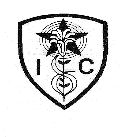 Instituto Inmaculada ConcepciónDepartamento de Lenguaje y FilosofíaProf. Susana AcuñaGUÍA DE APRENDIZAJE	Objetivos Cognitivos: Capacidad: Razonamiento lógico, expresión escrita                                    					       Destrezas: Reconocer, redactar   				      Contenidos: Variables lingüísticas                                                          Eje: Lectura			Objetivos Afectivos: Valor: Libertad						Actitud: ResponsabilidadNombre:							Curso: IVIndicaciones:Debe responder la estrategia en una hoja Word, tamaño oficio, letra arial  10, espaciado simple y debe aplicar justificar en su escrito.(Ctrl +J) – El escrito debe  ser enviado al correo dispuesto para la asignatura, indicando en el archivo el nombre completo del alumno y curso (con la letra) al que asiste-.Toda consulta sobre las temáticas tratadas en la asignatura o inquietudes con las estrategias de aprendizaje,  podrán realizarlas al siguiente correo:                                   profesorasusanalenguaje@gmail.comRECONOCER las variables lingüísticas a través de la lectura comprensiva de su guía, trabajando con Responsabilidad.Variables LingüísticasLas variables de la norma o variables lingüísticas son factores que se consideran al momento de analizar un mismo sistema (lengua). Estos factores determinan las normas. Estas pueden ser:Variable diastráticaVariable diatópicaVariable diafásicaVariable diacrónicaVARIABLE DIASTRÁTICAEs la variable sociocultural o también llamada de nivel educacional. Se distinguen principalmente dos niveles: culto e inculto. Es necesario recalcar que las diferencias no sólo corresponden a faltas en la pronunciación o selección de palabras, sino a la incapacidad de algunos hablantes de generar ideas o elaborar discursos abstractos.  A la variante extremadamente inculta se le conoce como antinorma o lengua marginal. VARIABLE DIATÓPICAEs la variable geográfica. Indica las diferencias existentes dentro de un mismo sistema lingüístico, ocasionadas por la extensión geográfica de una región.DIALECTOS:Los dialectos corresponden a las distintas normas diatópicas que pueden darse dentro de un sistema lingüístico. Dentro de un sector geográfico compartido podemos ver que existen diferencias a pesar de utilizar la misma lengua (hablamos distinto a los peruanos o argentinos siendo que usamos todos el español). Nuestro dialecto regional se denomina español de Chile y posee algunas características propias, como por ejemplo: 21 sonidos Aspiración o pérdida de “s” antes de consonante y al final de palabraRelajación o pérdida de “d” entre vocalesSustitución de vosotros por ustedesEl sistema “ese-este-aquel” se reduce a “ese-este”Pronombres “cuyo, cual y quien” se reducen a “que”, salvo en hablantes cultosUso de futuro imperfecto (vendré) y futuro subjuntivo (viniere, hubiere, etc.)Algunos elementos del léxico: nomás, altiro, ya (en lugar de sí, algunos arcaísmos como fierro, alcuza, botar (desechar) y pararse (ponerse de pie)Preferimos los extranjerismos a sus sinónimos españolesVARIABLE DIACRÓNICA (LA DEL TIEMPO)             Toda lengua tiene una natural  evolución  al tener influencias de variados tipos de discursos: científico, tecnológico, político, entre otros, esto  implica  que en el tiempo  se dieran  términos que  quedaran en el olvido o bien obsoletos (arcaísmos)  y se necesitarán otros  para satisfacer necesidades lingüísticas de las diversas áreas       (neologismos),  por ejemplo los abuelos necesitaban  del biógrafo, la radio a pilas o transistores, el tocadiscos, los jóvenes  de hoy del ipod, notebook, etc.VARIABLE DIAFÁSICA (O ESTILÍSTICA)	Esta dimensión corresponde al uso que dan los individuos a la lengua en diferentes situaciones comunicativas y tiene dos subdimensiones: a) grado de formalidad y de familiaridad y b) grado de jerarquía, estos dos factores dan origen a variedades de lengua que llamaremos formales e informales.En una situación comunicativa el grado de familiaridad y formalidad se aprecia en el manejo del registro y el código que utilice un individuo en cierta comunidad de habla, siendo el apropiado para desenvolverse. El grado de jerarquía hace referencia a la asimetría que tienen los individuos de una misma comunidad de habla.ENCONTRAMOS EN ESTA VARIABLE  VARIABLE DIERGICA Es la variable laboral, es decir, aquellas diferencias que se producen debido a las distintas labores de los sujetos que conllevan, a su vez, distintos tecnicismos o lenguaje propio de un trabajo determinadoVARIABLE DIAGÉNITA:De género, es decir aquellas diferencias lingüísticas entre hombres y mujeres.  SÍNTESIS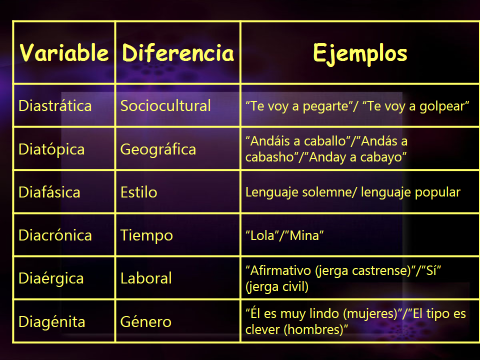 	REDACTAR  una conversación   con el tema “¿Todo tiempo pasado fue mejor?”, con diversos personajes que representen -cada uno-  una variable lingüística  por ejemplo: una señora mayor  de 60 años (variable diacrónica), su nieta de 16 años,  (variable diagénita), etc. Responda en un escrito de veinte líneas en su cuaderno, trabajando con Responsabilidad.